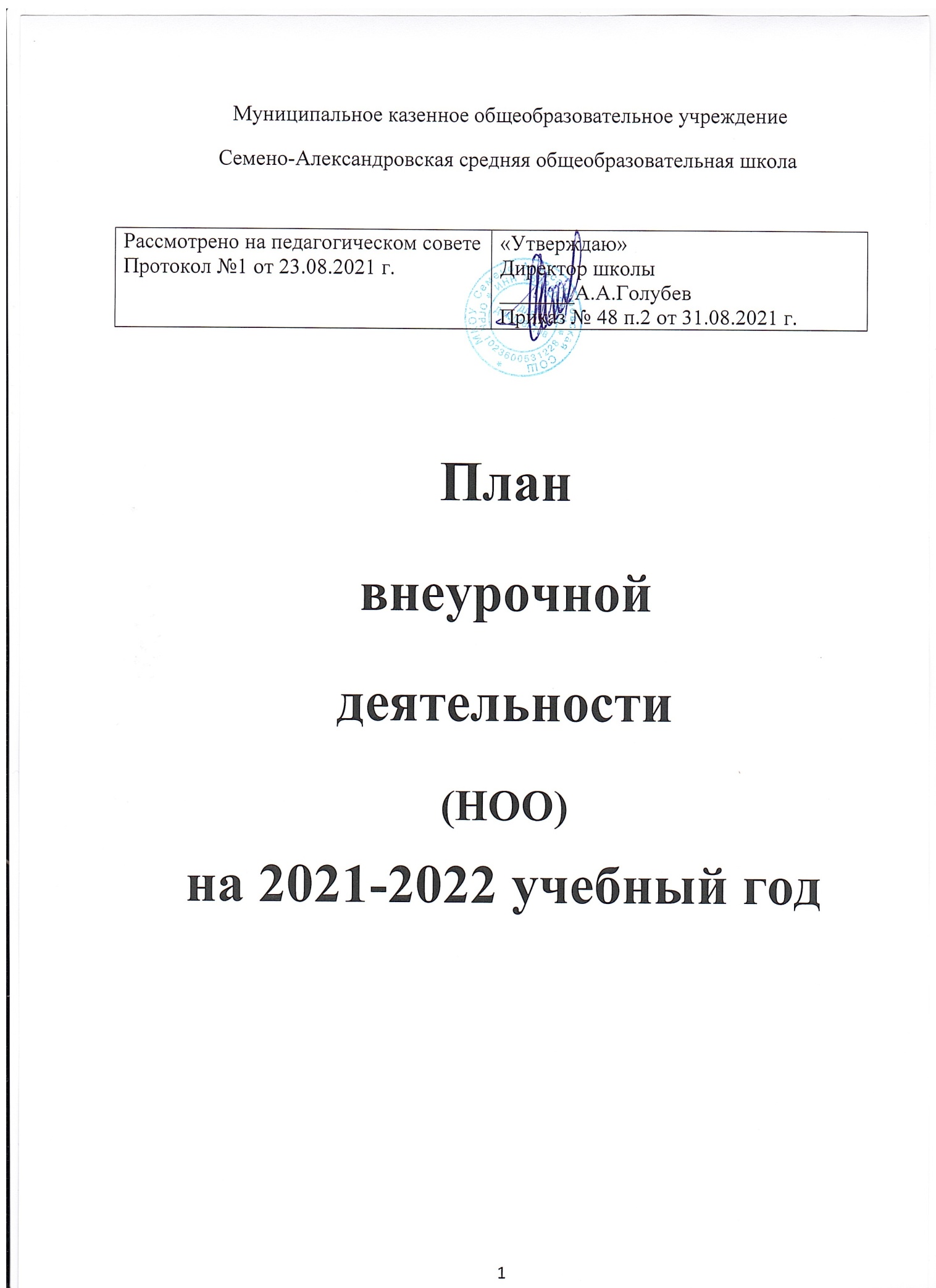 Пояснительная записка План внеурочной деятельности НОО является организационным механизмом реализации основной образовательной программы начального общего образования. План определяет состав и структуру направлений, формы организации, объём внеурочной деятельности для обучающихся на уровне начального общего образования с учетом интересов обучающихся и возможностей образовательного учреждения. Под внеурочной деятельностью понимается образовательная деятельность, осуществляемая в формах, отличных от урочной, и направленная на достижение планируемых результатов освоения основной образовательной программы основного общего образования. В силу того, что каждый ребенок является неповторимой индивидуальность со своими психофизиологическими особенностями и эмоциональными предпочтениями, необходимо предоставить ему как можно более полный арсенал средств самореализации.Нормативно-правовая основа Закон РФ «Об Образовании в Российской Федерации».Федеральный государственный образовательный стандарт основного общего образования (утвержден приказом Министерства образования и науки Российской Федерации от 17 декабря 2010 г. №1897).Постановление главного государственного санитарного врача РФ от 29 декабря . N 189 об утверждении СанПин 2.4.2.2821-10 «Санитарно- эпидемиологические требования к условиям и организации обучения в общеобразовательных учреждениях», (Зарегистрировано в Минюсте РФ 3 марта 2011 г. №19993).Устав МКОУ Семено-Александровская СОШ .Основная образовательная программа начального общего образования МКОУ Семено-Александровская СОШ .Целью  внеурочной  деятельности  является  обеспечение  достижения  ребенком  планируемых  результатов  освоения  основной  образовательной  программы  за  счет  расширения  информационной, предметной, культурной  среды, в  которой  происходит  образовательная  деятельность, повышения  гибкости  ее  организации.Задачи:1. Организация общественно-полезной и досуговой деятельности учащихся.2. Включение учащихся в разностороннюю деятельность.3. Развитие навыков организации и осуществления сотрудничества с педагогами, сверстниками, родителями, старшими детьми в решении общих проблем.4. Воспитание трудолюбия, способности к преодолению трудностей, целеустремленности и настойчивости в достижении результата.Направления внеурочной деятельностиВ соответствии с Положением об организации внеурочной деятельности  внеурочная деятельность в МКОУ  Семено-Александровская СОШ  организуется по направлениям развития личности (спортивно-оздоровительное, духовно-нравственное, социальное, общеинтеллектуальное, общекультурное), в том числе через такие формы, как экскурсии, кружки, секции, круглые столы, конференции, диспуты, семинары, школьные научные общества, олимпиады, конкурсы, соревнования, постановки, репетиции, выступления, проектно-исследовательскую деятельность, общественно-полезные практики,  индивидуальные занятия, индивидуальные и групповые консультации, он-лайн занятия, пришкольный лагерь и т.д.Спортивно-оздоровительное: прививает устойчивую мотивацию к выполнению правил общественной гигиены, организации режима дня, правильного питания, к занятиям физической культурой и спортом, туризмом и изучением края, формирование экологической культуры, способностей природного творчества для успешной социализации.Работа спортивных секций. Организация походов, экскурсий, "Дней здоровья", подвижных игр, "Весёлых стартов",спортивных соревнований, спортивных праздников. Участие в районных и окружных  спортивных соревнованиях. Проведение бесед по охране здоровья. Применение на уроках  физкультминуток, проведение утренней зарядки. Пришкольный лагерь "Солнышко"Духовно-нравственное: обеспечивает принятие базовых национальных ценностей: любовь к семье, к школе, к родному краю, к народу, к своей стране, освоение традиций, культуры своего многонационального народа.Встречи с ветеранами ВОВ и труда, "Уроки мужества"Взаимодействие с Успенским храмом.Выставки рисунков.Сбор информации о боевой и трудовой славе россиян.Встречи с участниками событий в  "горячих точках".Тематические классные часы.Оказание помощи ветеранам ВОВ и труда.Конкурс патриотической песни.Написание летописи родного края, своей семьи.Социальное : способствует первичному принятию основных социальных ролей, соответствующих детско-подростковому возрасту в классе, в семье, в обществе, формированию собственного стиля поведения, взаимодействию со сверстниками, старшими, младшими, усвоению опыта позитивного социального поведения, норм и правил общественного поведения, к развитию социально активной позиции учащихся.Месячники благоустройства территории.Проведение субботников.Работа на пришкольных клумбах.Разведение комнатных цветов.Дежурство в классе, в школе.Акции "Тёплый дом", "Каждой пичужке свою кормушку", "Скворечник", "Оставим елочку в лесу".Общеинтеллектуальное: дает понимание необходимости и важности образования и самообразования, необходимости знаний для развития личности человека и общества, их роли в жизни, труде и творчестве, развивает умение заниматься разнообразными видами деятельности, способствует расширению кругозора и обогащению знаниями обучающихся  в различных предметных областях.Проектная, исследовательская работа в рамках учебных предметов, курсов.Предметные недели.Библиотечные уроки.Конкурсы, экскурсии, олимпиады, конференции, деловые и ролевые игры и др.Участие в научно-исследовательских конференциях на уровне школы, района, области. Участие в интернет- конкурсах и олимпиадах различного уровня.Он-лайн курсы в рамках дистанционного образованияОбщекультурное: воспитывает ценностное отношение к прекрасному, прививает эстетическое восприятие предметов и явлений действительности, развивает способности видеть и ценить прекрасное в природе, быту, труде, в общественной жизни, дает представление об искусстве разных народов.Реализация программы воспитательной системы школы, класса.Организация экскурсий, Дней театра и музея, выставок детских рисунков, поделок и творческих работ учащихся.Проведение тематических классных часов по эстетике внешнего вида ученика, культуре поведения и речи.Работа танцевального кружка, занятия ритмикой.Участие в конкурсах, выставках детского творчества эстетического цикла на уровне школы, района,  области.Используемые педагогические технологии: педагогика сотрудничества;гуманно-личностная технология;технология коллективного воспитания;проектная деятельность;дифференциация по интересам;информационные и коммуникационные технологии;игровые технологии;обучение на основе "учебных ситуаций";социально - воспитательные технологии;технология саморазвития личности учащихся.Образовательные результаты внеурочной деятельности могут быть трех уровней.Первый уровень результатов – приобретение школьниками социальных знаний (об общественных нормах, об устройстве общества, о социально одобряемых и неодобряемых формах поведения в обществе), понимания социальной реальности и повседневной жизни. Для достижения данного уровня результатов особое значение имеет взаимодействие ученика со своим учителями (в основном и дополнительном образовании) как значимыми для него носителями социального знания и повседневного опыта.Второй уровень результатов – формирование позитивных отношений школьника к базовым ценностям общества (человек, семья, Отечество, природа, мир, знания, труд, культура), ценностного отношения к социальной реальности в целом. Для достижения данного уровня результатов особое значение имеет равноправное взаимодействие школьника с другими школьниками на уровне класса, школы. Именно в такой близкой социальной среде ребенок получает первое практическое подтверждение приобретенных социальных знаний, начинает их ценить.Третий уровень результатов – получение школьниками опыта самостоятельного социального действия. Для достижения данного уровня результатов особое значение имеет взаимодействие школьника с социальными субъектами за пределами школы, в открытой общественной среде. Только в самостоятельном социальном действии школьник действительно становится деятелем, гражданином, свободным человеком.Достижение всех трех уровней результатов внеурочной деятельности увеличивает вероятность появления образовательных эффектов этой деятельности (эффектов воспитания и социализации детей), в частности:  формирования коммуникативной, этической, социальной, гражданской компетентности школьников;  формирования у детей социокультурной идентичности: страновой (Российской), этнической, культурной и др. Материально-техническое обеспечениеДля реализации внеурочной деятельности в рамках ФГОС в школе обеспечены материально-технические ресурсы и созданы необходимые условия: школа располагает спортивным стадионом, спортивным залом, спортивной площадкой; в наличии музыкальная  техника, мультимедийное оборудование, компьютерный  класс, библиотека. Учет занятости внеурочной деятельностиУчет занятий внеурочной деятельности осуществляется через ведение журналов, в которые вносятся списки обучающихся, Ф.И.О. педагогических работников. Даты и темы проведенных занятий вносятся в журнал в соответствии с рабочими программами курсов внеурочной деятельности.  Учет занятий внеурочной деятельности (секция "Футбол", функционирующие в рамках сетевого взаимодействия) осуществляется в журналах дополнительного образования.  Текущий контроль за посещением занятий внеурочной деятельности обучающимися класса осуществляется  классным руководителем в соответствии с должностными инструкциями. Контроль за реализацией программы внеурочной деятельности, осуществляется заместителем директора по воспитательной работе в соответствии с должностной инструкцией.Содержание плана внеурочной деятельности План внеурочной деятельности сформирован школой и направлен в первую очередь на достижение учащимися планируемых результатов освоения основной образовательной программы начального общего образования. План представляет собой описание целостной системы функционирования образовательной организации в сфере внеурочной деятельности и  включает в себя: 1) план воспитательных мероприятий МКОУ Семено-Александровская СОШ; 2) план организации работы детско-юношеской организации «Государство дружных ребят» МКОУ Семено-Александровская СОШ; 3) план проведения спортивных соревнований  МКОУ Семено-Александровская СОШ; 4) план работы объединений внеурочной деятельности МКОУ Семено-Александровская СОШ; 5) план внеурочной деятельности по учебным предметам образовательной программы ( предметные недели, викторины, конкурсы, конференции  и др.).1. План воспитательных  мероприятий МКОУ Семено- Александровская СОШна 2021-2022 учебный год для 1-4 классов1.1.Духовно-нравственное направление1.2.Спортивно-оздоровительное направление1.3.Общекультурное направление1.4.Общеинтеллектуальное направление1. 5.Социальное направление2. План  работы детско-юношеской организации «Государство дружных ребят» в МКОУ Семено-Александровская СОШ в 2021-2022 учебном году3.План проведения спортивных соревнований МКОУ Семено-Александровская СОШ в 2021-2022 учебном году4. План работы объединений внеурочной деятельности МКОУ Семено-Александровская СОШ в 2021-2022 учебном году5. План внеурочной деятельности по учебным предметам в 2021-2022 учебном году№п-пМероприятияСрокиУчастникиОтветственные1День Знанийсентябрь1-4ЗДВР2Линейка памяти, посвященная жертвам Беслана.сентябрь1-4ЗДВР3Акция "Белый цветок"сентябрь1-4ЗДВР4Месячник правового воспитанияоктябрь1-4ЗДВР, классные руководители5День пожилых людейоктябрь1-4ЗДВР, классные руководители6Акция "Теплый дом"октябрь1-4ЗДВР, классные руководители7Праздничный концерт ко Дню учителя.октябрь1-4ЗДВР, педагог дополнительного образования8День народного единстваноябрь1-4Классные руководители9День Материноябрь1-4Классные руководители10Тематические классные часы о Конституции РФдекабрь1-4Классные руководители11Месячник патриотического воспитанияянварь1-4Классные руководители12Эстафета "Слава"январь1-4Классные руководители13День Защитников Отечествафевраль1-4Классные руководители14Уроки МужестваВ течение года1-4Классные руководители15Тематические классные часы "Государственные символы России"В течение года1-4Классные руководители16Тематические классные часы "Азбука дорожной безопасности"В течение года1-4Классные руководители17Проведение социально значимых акций "Здоровое поколение выбирает","Протяни руку помощи"В течение года1-4Социальный педагог18Тематические классные часы "Телефон доверия", "Мой дом, моя семья"В течение года1-4Педагог-психолог19Международный женский деньмарт1-4Классные руководители20Весенняя неделя добраапрель1-4Классные руководители21Вахта Памяти, День Победымай1-4ЗДВР, Классные руководители22Праздник Детства, День защиты детейиюнь1-4С.вожатая,классные руководители№п-пМероприятияСрокиУчастникиОтветственные1Утренняя зарядкаВ течение года1-4Классные руководители2Тематические классные часы по ЗОЖВ течение года1-4Классные руководители, детская м/с3Тематические классные часы по ПДДВ течение года1-4Классные руководители4Профилактическое мероприятие "Внимание-дети!"Сентябрь1-4Классные руководители5Всероссийский урок ОБЖоктябрь1-4Классные руководители6Месячник пожарной безопасностиноябрь1-4Классные руководители7Тренинговые занятия  "Парад вредных привычек"Ноябрь, Февраль1-4Педагог-психолог8Конкурс листовок и плакатов по ПДД и ППБМарт1-4Учитель физкультуры9День ЗдоровьяАпрель1-4Классные руководители10Месячник "За здоровый образ жизни"март1-4Классные руководители11Конкурс рисунков "Я рисую ЗОЖ"март1-4Классные руководители12Экскурсии, однодневные походымай1-4Классные руководители13Организация летнего отдыха, пришкольный лагерь "Солнышко"июнь1-4ЗДВР, соц.педагог,Классные руководители№п-пМероприятияСрокиУчастникиОтветственные1Тематические классные часы "Вежливая школа"В течение года1-4Классные руководители2Экскурсии в природуВ течение года1-4Классные руководители3Тематические конкурсы рисунковВ течение года1-4Классные руководители4Творческий конкурс «Мой четвероногий друг», посвященный Всемирному Дню домашних животных.Ноябрь1-4Классные руководители5Творческая декада "Мастерская Деда Мороза"Декабрь1-4Классные руководители6Конкурс чтецов стихотворенийФевраль, март1-4Библиотекарь7Экскурсии в краеведческие музеи г.Боброва, С.ХреновоеВ течение года1-4 ЗДВР, классные руководители8Тренинг "Культура речи"В течение года1-4Педагог-психолог9Фестиваль детского творчестваапрель1-4Педагог дополнительного образования10Тематические классные часы о правилах поведения в общественных местах, в транспорте, в театре, в библиотеке, музее и т.п.В течение года1-4Классные руководители№п-пМероприятияСрокиУчастникиОтветственные1Школьные олимпиадыВ течение года1-4Классные руководители2Предметные неделиНоябрь, март1-4Классные руководители3Неделя детской книгимарт1-4Библиотекарь4Литературные викторины к юбилейным датам писателей, поэтов.В течение года1-4Библиотекарь5Выставки книгВ течение года1-4Библиотекарь6Проектная деятельностьВ течение года1-4Классные руководители7Научно-практическая конференция "Юный исследователь"апрель1-4ЗУВР,Классные руководители№п-пМероприятияСрокиУчастникиОтветственные1Месячники по благоустройству пришкольной территорииОктябрь,апрель1-4Классные руководители2Озеленение классных комнатВ течение года1-4Классные руководители3Акции "Оставим елочку в лесу", "Каждой пичужке свою кормушку", "Сохрани первоцветы"Декабрь-апрель1-4Классные руководители4Проект "Наша клумба"Апрель-октябрь1-4Классные руководители5Акции "Марш парков", "Зеленый обелиск"Апрель-май1-4ЗДВР, классные руководители№п-пМероприятияСрокиУчастникиОтветственные1Оформление классных уголков. Озеленение кабинета.сентябрь1-4Ст.вожатая, классные руководители2Выбор активасентябрь1-4Ст.вожатая, классные руководители3Конкурс отрядных уголков (для младших школьников)сентябрь1-4Редколлегия. Учитель ИЗО4Старт игры-путешествия для младших школьников «Искрята по Солнечной стране».17-23 сентября1-4Ст.вожатая,  Актив школы5Подготовка ко Дню Учителя. сентябрь1-4Культмассовый сектор, Актив школы6Подготовка сувениров ко Дню пожилых людейсентябрь1-4Культмассовый сектор7Участие в районном конкурсе творческих работ «Ищем, находим, сохраняем!» октябрь1-4Ст.вожатая,  Актив школы8Участие в районном  конкурсе рисунков «На страже порядка».октябрь1-4Ст.вожатая, классные руководители9Участие в районном конкурсе «Здоровый образ жизни – это…»Октябрь1-4Ст.вожатая, классные руководители10Участие в районном  конкурсе  юных исследователей окружающей среды1-30 октября1-4Ст.вожатая, классные руководители11Участие в районном творческом  конкурсе «Мой четвероногий друг», посвященный Всемирному Дню домашних животныхноябрь1-4Ст.вожатая, классные руководители12Участие в акции «Зимующие птицы»ноябрь1-4Ст.вожатая, классные руководители13Фотоконкурс среди обучающихся   «Природа и здоровье»ноябрь1-4Ст.вожатая, классные руководители14«Отдай частицу тепла!», воспитательные часы посвященные Дню инвалидадекабрь1-4Ст.вожатая, классные руководители15Изготовление сувениров и новогодних открыток для пожилых, одиноких людей, оказание посильной помощи по хозяйству, поздравление с праздникомдекабрь1-4Ст.вожатая, классные руководители16Участие в районной акции тимуровского движения «Планета добрых дел»декабрь1-4Ст.вожатая, классные руководители17Работа мастерской Деда Мороза «Волшебство своими руками»декабрь1-4Ст.вожатая, классные руководители18Природоохранная акция «Оставим елочку в лесу»декабрь1-4Ст.вожатая, классные руководители19Участие в конкурсе  сочинений «Великая Отечественная война в судьбе моей семьи»январь1-4Ст.вожатая, классные руководители20Эстафета «Слава» со священной землей Мамаева Курганаянварь1-4Ст.вожатая, классные руководители21Участие в районном конкурсе  юбилейного выпуска школьной газеты, посвященного 95 –летию пионерии Бобровского районаянварь1-4Ст.вожатая, классные руководители22Школьный конкурс презентаций по профилактике злоупотребления психоактивных  веществ в школеянварь23Встреча с ветеранами Афганской войны. День вывода советских войск из Афганистана. февраль1-4Ст.вожатая, классные руководители24Конкурс чтецов стихотворений о защитниках Отечества февраль1-4Ст.вожатая, классные руководители25День Защитника Отечествафевраль1-4Ст.вожатая, классные руководители26Участие в районной (в рамках Всероссийской) акции «Письмо Победы»февраль1-4Ст.вожатая, классные руководители27Участие в районном детском фотоконкурсе «Кошки – это кошки!»февраль1-4Ст.вожатая, классные руководители28Изготовление открыток и сувениров к празднику 8 Марта для пожилых и одиноких людей, оказание посильной помощи по хозяйству.март1-4Ст.вожатая, классные руководители29Неделя детской книгимарт1-4Ст.вожатая, классные руководители30Проведение мероприятий, посвященных Дню 8 марта31Участие в Районном этапе областного фестиваля «Старая, старая сказка»март1-4Ст.вожатая, классные руководители32Конкурс рисунка почтовой марки, посвященный 95-летию пионерии Бобровского районамарт1-4Ст.вожатая, классные руководители33Природоохранная акция «Первоцветы»март1-4Ст.вожатая, классные руководители34Природоохранная акция «Цвети, Земля!»март1-4Ст.вожатая, классные руководители35День Улыбокапрель1-4Ст.вожатая, классные руководители36Конкурс « Зеленый уголок»апрель1-4Ст.вожатая, классные руководители37Участие в районном творческом конкурсе «Мой космос»апрель1-4Ст.вожатая, классные руководители38Участие в районной акции «Весенняя неделя добра»(в рамках областной акции)апрель1-4Ст.вожатая, классные руководители39Участие в районном  фестивале детского творчестваапрель1-4Ст.вожатая, классные руководители40Месячник по благоустройству, озеленению территории школьного двора, сельского паркаапрель1-4Ст.вожатая, классные руководители41Изготовление сувениров и открыток для пожилых и одиноких людей, оказание посильной помощи .май1-4Ст.вожатая, классные руководители42Праздничные мероприятия ко Дню Победы в Великой Отечественной войнемай1-4Ст.вожатая, классные руководители43Участие во Всероссийской молодежно-патриотической акции «Георгиевская ленточка» под девизом «Мы помним, мы гордимся»май1-4Ст.вожатая, классные руководители44Участие в районном слете ДЮО «Будущее России»(подведение итогов за год)Мероприятия в рамках слета:- районный конкурс «Фотокросс»;- районный танцевальный конкурс «Феерия движения»;- флэш-моб пионерских песен;- шахматный турнир «Белая ладья»;- соревнования по Пионерболу.май1-4Ст.вожатая, классные руководители45День защиты детей. Прием в ДЮО «ГДР»июнь1-4Ст.вожатая, классные руководители№п-пМероприятияСрокиУчастникиОтветственные1.Мини-футболоктябрь1-4Учитель физкультуры2.ШашкиНоябрь, январь1-4Учитель физкультуры3.ШахматыНоябрь, январь1-4Учитель физкультуры4.Веселые стартыНоябрь, май1-4Учитель физкультуры5.ПионерболДекабрь, март1-4Учитель физкультуры№Направление внеурочной деятельностиНазвание рабочей программыКоличество часовКласс1 Спортивно- оздоровительноеПодвижные игры11-41 Спортивно- оздоровительноеФутбол32-41 Спортивно- оздоровительноеРазговор о правильном питании142ОбщекультурноеРитмика112ОбщекультурноеВокал11-42ОбщекультурноеЮный художник12-42ОбщекультурноеУмелые ручки11-42ОбщекультурноеХореография32-43ОбщеинтеллектуальноеШахматная школа113ОбщеинтеллектуальноеЮный исследователь143ОбщеинтеллектуальноеРобототехника12-4№п-пМероприятияСрокиУчастникиОтветственные1.Он-лайн курсы, дистанционные олимпиады по учебным предметам на образовательных порталах ЯКласс, Учи.руВ течение года1-4Учителя начальных классов, тьютор2.Школьный этап Всероссийской олимпиады школьниковСентябрь-октябрь4Школьный координатор3.Неделя математикиНоябрь1-4ШМО начальных классов4.Неделя русского языкафевраль1-4ШМО начальных классов5Литературная викторинамарт1-4ШМО начальных классов6.Региональная олимпиада ВИРО для учащихся 3-4 классовмарт3-4Школьный координатор